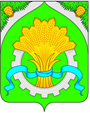 АДМИНИСТРАЦИЯ ШАТРОВСКОГО МУНИЦИПАЛЬНОГО ОКРУГАКУРГАНСКОЙ ОБЛАСТИПОСТАНОВЛЕНИЕот _________________________ № ________                                              с.Шатрово  О муниципальной программе Шатровского муниципального округа «Укрепление общественного здоровья в Шатровском муниципальном округе» на 2024-2025 годыВ рамках реализации федерального закона Российской Федерации от 21 ноября 2011 года № 323-ФЗ «Об основах охраны здоровья граждан в Российской Федерации, в соответствии с постановлением Администрации  Шатровского муниципального округа Курганской области  от 8.02.2022 г. № 43 «О муниципальных программах Шатровского  муниципального округа Курганской области», Уставом Шатровского муниципального округа Курганской области, Администрация Шатровского  муниципального округа Курганской областиПОСТАНОВЛЯЕТ:1. Утвердить   муниципальную программу Шатровского муниципального округа Курганской области «Укрепление общественного здоровья в Шатровском муниципальном округе» на 2024-2025 годы  согласно приложению к настоящему постановлению. 2. Обнародовать настоящее постановление в соответствии со статьей 44 Устава Шатровского муниципального округа Курганской области.3. Контроль за выполнением настоящего постановления возложить на первого заместителя Главы Шатровского муниципального округа Курганской области.Глава Шатровского муниципальногоокруга Курганской области                                                                                      Л.А. РассохинВ.А. Сивяков9 16 55Разослано по списку(см.оборот)СПРАВКА – РАССЫЛКАк постановлению Администрации Шатровского муниципального округа Курганской области «О муниципальной программе Шатровского муниципального округа Курганской области «Укрепление общественного здоровья в Шатровском муниципальном округе» на 2024-2025 годы  Разослано:     1. Организационный  отдел– 1	2. Отдел социального развития Администрации Шатровского МО  – 1 3. Отдел образования Администрации Шатровского МО    –14. Первый заместитель Главы Шатровского муниципального                                           округа – 15.Шатровский филиал ГБУ «Межрайонная больница № 5»  - 16. Шатровский филиал ГБУ «Центр социального обслуживания № 4»- 17.Отдел ЗАГС Администрации Шатровского МО - 18. Официальный сайт Администрации  - 19. Прокуратура Шатровского района -1Сивяков В.А.9 16  55ЛИСТ СОГЛАСОВАНИЯк постановлению Администрации Шатровского муниципального округа Курганской области «Укрепление общественного здоровья в Шатровском муниципальном округе» на 2024-2025 годы  ПРОЕКТ ПОДГОТОВЛЕН И ВНЕСЁН:ПРОЕКТ СОГЛАСОВАН:Муниципальная программа Шатровского муниципального округа Курганской области «Укрепление общественного здоровья в Шатровском муниципальном округе» на 2024-2025 годыРаздел I. Паспорт муниципальной программы Шатровского муниципального округа Курганской области «Укрепление общественного здоровья в Шатровском муниципальном округе» на 2024-2025 годыРаздел II. Характеристика сферы реализации Программы, описание основных проблем в указанной сфере и прогноз ее развитияШатровский муниципальный округ с центром в с. Шатрово расположен в северной части области. Всего в округе 61 населенный пункт.Численность постоянного населения на начало 2023 года – 13903человек (на 01.01.2023 г.). Особенностями возрастного состава населения Шатровского муниципального округа в 2023 году являются: высокий удельный вес населения старше трудоспособного возраста – 40 % (5610 человек) и относительно низкая доля трудоспособного населения – 48 % (6508 человек). Численность населения Шатровского муниципального округа сокращается. Причиной сокращения являются естественная и миграционная убыль.Основные причины неблагополучия общественного здоровья населения в Шатровском муниципальном округе, как и всего населения Курганской области, связаны с проблемами высокой смертности, высокой распространенности социально значимой патологии (злокачественных новообразований, сердечно – сосудистых заболеваний), вызванных рядом факторов социально – экономического характера, влияющих на качество жизни населения, включая чрезмерные стрессовые нагрузки, уровень санитарно – гигиенической культуры. Курение, потребление алкоголя, низкая физическая активность, нездоровое питание и как следствие артериальная гипертония, гиперхолестеринемия, гипергликемия, избыточная масса тела и ожирение; стресс – основные факторы риска развития заболеваний и рискованного неадекватного поведения граждан, определяющих преждевременную смертность населения.  Сохраняются недостаточная мотивация и ответственность граждан за сохранение собственного здоровья.Формирование здорового образа жизни у граждан, в том числе у детей и подростков, существенным образом должно быть поддержано мероприятиями, направленными на повышение информированности граждан о факторах риска для их здоровья, формирование мотивации к ведению здорового образа жизни.Ведение здорового образа жизни предполагает отказ от потребления табака и наркотиков, злоупотребления алкоголем, а также рациональное питание и наличие достаточного уровня физической активности, предотвращающих развитие ожирения.Активное информирование населения о факторах риска для здоровья и формирование мотивации к ведению здорового образа жизни должны осуществляться через все средства массовой информации (сеть «Интернет», печатные издания с учетом специфики групп населения, различающихся по возрасту, полу, образованию, социальному статусу).Особое значение в настоящее время имеет формирование здорового образа жизни у детей, подростков и молодежи, что обусловлено большой распространенностью среди них курения, а также высокой частотой выявления нерационального питания, избыточной массы тела и ожирения, низкой физической активности.Отдельного внимания заслуживают проблемы наркомании и алкоголизма. Процесс повышения мотивации населения, в том числе детей и подростков, к ведению здорового образа жизни предполагает межведомственное многоуровневое взаимодействие с привлечением к реализации программы районных учреждений, общественных организаций, участвующих в информировании населения о факторах риска неинфекционных заболеваний и зависимостей, создании системы мотивации к ведению здорового образа жизни и обеспечении для этого соответствующих условий.Профилактические мероприятия должны стать ключевыми в борьбе с сердечно-сосудистыми и онкологическими заболеваниями, прежде всего среди граждан трудоспособного возраста. Один из важнейших ресурсов – проведение информационных кампаний.Раздел III. Приоритеты и цели государственной политики в сфере реализации ПрограммыПрограмма разработана с учетом приоритетных направлений социально-экономического развития Шатровского муниципального округа, Курганской области и Российской Федерации.Направления реализации Программы соответствуют приоритетам и целям государственной политики в сфере здравоохранения, в том числе обозначенным в государственной программе Российской Федерации «Развитие здравоохранения», утвержденной распоряжением Правительства Российской Федерации от 26 декабря 2017 года №1640:-увеличение ожидаемой продолжительности жизни при рождении;-снижение смертности населения в трудоспособном возрасте;-снижение смертности от болезней системы кровообращения;-снижение смертности от новообразований (в том числе злокачественных); повышение удовлетворенности населения качеством медицинской помощи.Реализуемые в рамках Программы приоритеты государственной политики в сфере здравоохранения определены в следующих Федеральных законах:Федеральном законе от 24 апреля 2008 года №51-ФЗ «О присоединении Российской Федерации к Рамочной конвенции ВОЗ по борьбе против табака»;Федеральном законе от 29 ноября 2010 года №326-ФЗ «Об обязательном медицинском страховании в Российской Федерации»;Федеральном законе «Об основах охраны здоровья граждан в Российской Федерации». Кроме того, реализуемые в рамках Программы приоритеты государственной политики в сфере здравоохранения направлены на решение задач, поставленных в следующих указах Президента Российской Федерации:Указе Президента Российской Федерации от 9 октября 2007 года №1351 «Об утверждении Концепции демографической политики Российской Федерации на период до 2025 года»;Указе Президента Российской Федерации «О мероприятиях по реализации государственной социальной политики»;Указе Президента Российской Федерации «О национальных целях и стратегических задачах развития Российской Федерации на период до 2024 года»;Указе Президента Российской Федерации от 6 июня 2019 года № 254 «О Стратегии развития здравоохранения Российской Федерации на период да 2025 года»;Указе Президента Российской Федерации «О национальных целях развития Российской Федерации на период до 2030 года».Также реализуемые в рамках Программы приоритеты государственной политики в сфере здравоохранения определены в следующих концептуальных и стратегических документах и правовых актах Курганской области:Законе Курганской области от 1 марта 2016 года №8 «О здравоохранении в Курганской области»;распоряжении Правительства Курганской области от 12 июля 2011 года №225-р «О Концепции демографического развития Курганской области на период до 2025 года»; распоряжении Правительства Курганской области от 24 декабря 2019 года N 429-р «О проекте закона Курганской области «О Стратегии социально-экономического развития Курганской области на период до 2030 года».Реализуемые в рамках Программы приоритетные направления развития здравоохранения также соответствуют постановлению Совета Федерации Федерального Собрания Российской Федерации от 23 декабря 2016 года №634-СФ «О приоритетных направлениях развития здравоохранения в Российской Федерации».  Кроме того, Программа направлена на реализацию следующих мероприятий, предусмотренных Стратегией развития информационного общества в Российской Федерации на 2017 - 2030 годы, утвержденной Указом Президента Российской Федерации от 9 мая 2017 года №203 «О Стратегии развития информационного общества в Российской Федерации на 2017 – 2030 годы»:  -повышение эффективности государственного управления, развитие экономики и социальной сферы;-развитие человеческого потенциала;-повышение доступности качественных медицинских услуг и медицинских товаров;-внедрение систем повышения эффективности труда в государственных и коммерческих организациях;-формирование цифровой экономики.Консолидация усилий органов власти всех уровней и финансовых ресурсов на решение первоочередных государственных задач в сфере здравоохранения положительно повлияет на создание благоприятных условий для повышения качества жизни населения, социально-экономического развития Шатровского муниципального округа, Курганской области и Российской Федерации в целом.Раздел IV. Цели и задачи Программы Целью Программы является улучшение здоровья и качества жизни населения Шатровского муниципального округа, формирование культуры общественного здоровья, ответственного отношения к здоровью.Для достижения цели необходимо решение следующих задач: -формирование среды, способствующей ведению гражданами здорового образа жизни;-проведение ежегодной информационно-коммуникационной кампании с охватом не менее 70% аудитории граждан старше 12 лет в информационной сети «Интернет» с использованием рекламно-информационных материалов, содержание которых направлено на позитивное восприятие лицами разных возрастных и социальных групп информации о важности следования принципам здорового образа жизни;-формирование у населения Шатровского муниципального округа мотивации к ведению здорового образа жизни;-формирование мотивации к отказу от вредных привычек, сокращению уровня потребления алкоголя, наркотиков, табачной продукции; -профилактика заболеваний путём проведения регулярного медицинского контроля;-содействие в формировании оптимального двигательного режима и правильного режима питания;-вовлечение граждан пожилого возраста в культурную жизнь общества.Раздел V. Сроки реализации Программы Сроки реализации Программы: 2024 – 2025 годы.  Раздел VI. Перечень мероприятий Программы Перечень мероприятий Программы с указанием сроков их реализации, ожидаемых конечных результатов, ответственных исполнителей и соисполнителей приведен в приложении 1 к Программе. Раздел VII. Целевые индикаторы ПрограммыРаздел VIII. Информация по ресурсному обеспечению Программы  Финансирование муниципальной программы не предусмотрено. Перечень мероприятиймуниципальной программы Шатровского муниципального округа «Укрепление общественного здоровья в Шатровском муниципальном округе»Первым заместителем Главы Шатровскогомуниципального округа Курганской областиВ.А. СивяковымРуководитель Отдела образования Администрации Шатровского муниципального округаЖ.В. ПодаруеваРуководитель Отдела социального развития Администрации Шатровского муниципального округа О.Ю. ВагановаГлавный специалист отдела правовой и кадровой работы аппарата Администрации Шатровского муниципального округа                                               Главный специалист организационного отделааппарата Администрации Шатровского муниципального округа  О.А. ЯдрышниковаА.А. КоркинаУправляющий делами - руководитель аппаратаАдминистрации Шатровскогомуниципального округа			Т.И РомановаПриложение к постановлению Администрации Шатровского муниципального округа Курганской областиот___________________________№_______ «О муниципальной программе Шатровского муниципального округа Курганской области «Укрепление общественного здоровья в Шатровском муниципальном округе» на 2024-2025 годы  Наименование муниципальной программы                            Муниципальная программа Шатровского муниципального округа Курганской области «Укрепление общественного здоровья в Шатровском муниципальном округе» на 2024-2025 годы (далее – Программа) Ответственный исполнительОтдел социального развитияСоисполнители Отдел образования Администрации Шатровского муниципального округа; Отдел социального развития Администрации Шатровского муниципального округа; Шатровский филиал Государственного бюджетного учреждения «Межрайонная больница № 5» (по согласованию); Шатровский филиал Государственного бюджетного учреждения «Центр социального обслуживания № 4» (по согласованию); Отдел ЗАГС Администрации Шатровского муниципального округа; организации и предприятия, расположенные на территории Шатровского муниципального округа (по согласованию). ЦельУлучшение здоровья и качества жизни населения Шатровского муниципального округа, формирование культуры общественного здоровья, ответственного отношения к здоровью.Задачи -Формирование в Шатровском муниципальном округе среды, способствующей ведению гражданами здорового образа жизни;-проведение ежегодной информационно-коммуникационной кампании с охватом не менее 70% аудитории граждан старше 12 лет в информационной сети «Интернет» с использованием рекламно-информационных материалов, содержание которых направлено на позитивное восприятие лицами разных возрастных и социальных групп информации о важности следования принципам здорового образа жизни;-формирование у населения Шатровского муниципального округа мотивации к ведению здорового образа жизни;-формирование мотивации к отказу от вредных привычек, сокращению уровня потребления алкоголя, наркотиков, табачной продукции;-профилактика заболеваний путём проведения регулярного медицинского контроля;-содействие в формировании оптимального двигательного режима и правильного режима питания;-вовлечение граждан пожилого возраста в культурную жизнь общества.Целевые индикаторы -Смертность мужчин в возрасте 16 – 59 лет на 100 тысяч населения (чел.);-смертность женщин в возрасте 16 – 54 года на 100 тысяч населения (чел.);-доля граждан, систематически занимающихся физкультурой и спортом (процент);-обращаемость в медицинские организации Шатровского муниципального округа по вопросам здорового образа жизни (чел.);-количество организаций и предприятий, участвующих в разработке и внедрении корпоративных программ укрепления здоровья работников (штук)  Сроки   реализации2024 – 2025 годы   Объемы бюджетных ассигнованийФинансирование не запланировано Ожидаемые результаты реализации - Снижение смертности мужчин в возрасте 16 – 59 лет;- снижение смертности женщин в возрасте 16 – 54 года;-формирование среды, способствующей ведению гражданами здорового образа жизни;-увеличение численности населения Шатровского муниципального округа, систематически занимающегося физической культурой и спортом;-увеличение доли лиц, охваченных профилактическими медицинскими осмотрами и диспансеризацией;-увеличение количества граждан, информированных по вопросам ведения здорового образа жизни, профилактики неинфекционных заболеваний;-увеличение количества информационных акций и иных мероприятий, направленных на популяризацию института семьи и ответственного отцовства;-увеличение количества предприятий, организаций, внедряющих корпоративные программы укрепления здоровья на рабочем месте. № п/пНаименование целевого индикатораЕдиница измерения№ п/пНаименование целевого индикатораЕдиница измерения202420251.Смертность мужчин в возрасте 16 – 59 лет, случаев на 100 тысяч населения человек5445372.Смертность женщин в возрасте 16 – 54 года, случаев на 100 тысяч населениячеловек2822733.Доля граждан, систематически занимающихся физической культурой и спортомпроцент57,660,04.Обращаемость в медицинские организации Шатровского муниципального округа по вопросам здорового образа жизни человек630063505.Количество организаций и предприятий, участвующих в разработке и внедрении корпоративных программ укрепления здоровья работников штук23Приложение 1  к муниципальной программе Шатровского муниципального округа «Укрепление общественного здоровья в Шатровском муниципальном округе» на 2024-2025 годы№ п/пНаименование мероприятия Ответственный исполнитель, соисполнительСрок реализацииОжидаемый конечный результат1.Реализация Всероссийского физкультурно-спортивного комплекса «Готов к труду и обороне» (ГТО) в рамках федерального проекта «Спорт – норма жизни» национального проекта «Демография» Отдел социального развития Администрации Шатровского МО2024 – 2025Увеличение численности населения Шатровского муниципального округа, систематически занимающегося физической культурой и спортом2.Проведение медицинскими организациями профилактических медицинских осмотров и диспансеризации населения Шатровский филиал ГБУ «Межрайонная больница № 5 (по согласованию)2024 – 2025Увеличение доли лиц, охваченных профилактическими медицинскими осмотрами и диспансеризацией; снижение смертности мужчин в возрасте 16 – 59 лет; снижение смертности женщин в возрасте 16 – 54 года  3.Проведение акций, направленных на информирование населения по вопросам здорового образа жизни Отдел образования Администрации ШМО;Отдел социального развития; Шатровский филиал ГБУ «Межрайонная больница № 5 (по согласованию); 2024– 2025Увеличение количества граждан, информированных по вопросам ведения здорового образа жизни, профилактики неинфекционных заболеваний4.Проведение мероприятий по профилактике наркомании, алкоголизма и табакокурения Отдел образования Администрации ШМО;Отдел социального развития;  Шатровский филиал ГБУ «Межрайонная больница № 5  (по согласованию); 2024 – 2025Увеличение количества граждан, информированных по вопросам ведения здорового образа жизни, профилактики неинфекционных заболеваний; снижение смертности мужчин в возрасте 16 – 59 лет; снижение смертности женщин в возрасте 16 – 54 года  5.Разработка и распространение памяток, буклетов о здоровом образе жизни и профилактике вредных привычекОтдел образования Администрации ШМО;Отдел социального развития;  ЦРБ (по согласованию); 2024 – 2025Увеличение количества граждан, информированных по вопросам ведения здорового образа жизни, профилактики неинфекционных заболеваний6.Освещение в средствах массовой информации вопросов по реализации программы, по ведению здорового образа жизни, по профилактике факторов риска развития хронических неинфекционных заболеванийОтдел социального развития; Шатровский филиал ГБУ «Межрайонная больница № 5   (по согласованию)2024 – 2025Увеличение количества граждан, информированных по вопросам ведения здорового образа жизни, профилактики неинфекционных заболеваний 7.Проведение физкультурно-оздоровительных и спортивно-массовых мероприятий с широким участием населения различного возраста Отдел социального развития Администрации Шатровского МО2024 – 2025Увеличение численности населения Шатровского муниципального округа, систематически занимающегося физической культурой и спортом; снижение смертности мужчин в возрасте 16 – 59 лет; снижение смертности женщин в возрасте 16 – 54 года  8.Организация и проведение районных соревнований среди людей с ограниченными возможностями здоровья в рамках муниципальной программы «Развитие физической культуры и спорта в Шатровском муниципальном округе» Отдел социального развития Администрации Шатровского МО2024 – 2025Увеличение численности населения систематически занимающегося физической культурой и спортом9.Организация информационно-коммуникационных кампаний, направленных на мотивацию граждан к здоровому образу жизни, включая здоровое питание, двигательную активность и отказ от вредных привычек, для различных целевых групп населения Отдел образования;Отдел социального развития;Шатровский филиал ГБУ «Межрайонная больница № 5    (по согласованию); 2024 – 2025Увеличение количества граждан, информированных по вопросам ведения здорового образа жизни, профилактики неинфекционных заболеваний10.Проведение культурно-досуговых мероприятий для граждан старшего поколения Отдел социального развития Администрации Шатровского МО2024– 2025Увеличение количества граждан, информированных по вопросам ведения здорового образа жизни, профилактики неинфекционных заболеваний; увеличение численности населения систематически занимающегося физической культурой и спортом11.Проведение информационных акций и иных мероприятий, направленных на популяризацию института семьи и ответственного отцовства Отдел ЗАГС; Отдел образования;Отдел социального развития; Шатровский филиал ГБУ «Межрайонная больница № 5    (по согласованию); 2024– 2025Увеличение количества информационных акций и иных мероприятий, направленных на популяризацию института семьи и ответственного отцовства 12.Размещение материалов по профилактике развития хронических неинфекционных заболеваний, принципах здорового образа жизни на сайте медицинской организации, в социальных сетях. Широкое информирование населения о профилактических услугах, оказываемых в медицинских организациях  Шатровский филиал ГБУ «Межрайонная больница № 5    (по согласованию)2024 – 2025Увеличение количества граждан, информированных по вопросам ведения здорового образа жизни, профилактики неинфекционных заболеваний13.Разработка  и реализация корпоративных программ укрепления здоровья работников Организации и предприятия, расположенные на территории Шатровского муниципального округа (по согласованию)2024 – 2025Увеличение количества предприятий, организаций, внедряющих корпоративные программы укрепления здоровья на рабочем месте; снижение смертности мужчин в возрасте 16 – 59 лет; снижение смертности женщин в возрасте 16 – 54 года  